鸿文教育集团招聘简章一、企业简介    鸿文教育集团，始创于2011年，是目前国内唯一定位聚焦高中教育赛道，打造以教育服务输出、教育科技转化、教育渠道管理三大业务板块为支撑的大型教育集团。集团以KIE教育理论体系为核心，从知识、主动性、环境三个维度全面系统解决高中阶段教育问题，致力于做最被感念的教育品牌。旗下拥有鸿文高考、鸿文高中、鸿文培优、云咖名师、优学会等品牌，截至目前业务覆盖23省，自成立以来，获得来自政府和媒体的最受家长信赖教育品牌、最具影响力教育机构等数十项称号和荣誉，未来，通过开设超级智慧高中，深度打造高中业务生态圈。二、招聘岗位招聘岗位一：高中数学/物理/化学/生物/语文/文综合/英语教师
【岗位内容】1、负责学科知识讲授；2、参与学员授课计划的制定和实施；3、负责其他与教学相关工作。【岗位要求】喜爱三尺讲台，奉献一生情怀
1、不限专业，统招本科及以上学历；
2、高考成绩单科突出优异者优先；
3、具有基础学科的相关专业教育背景者优先；
4、具有初高中家教或教育机构工作经验者优先。【培养方式】1、鸿道师范学院制定专业的讲师培训，培训主要包含知识体系、题型体系、技巧答题体系等；
2、多轮练讲，包括一对一练讲，镜子教室练讲；
3、KIE教学理论体系学习、培训五阶晋级版教材教学方式。
【薪酬】
年薪6万-20万【晋升方向】
教学线：讲师→学科组长→教研员→教研室主任→研发中心总监
管理线：讲师→学科组长→教学主管→校区校长→区域运营总监
招聘岗位二：管理培训生
【岗位内容】
1、轮岗培养，轮岗岗位包括：销售类、维护类、招聘类、招商类、学业规划类;2、根据轮岗安排，完成相应岗位的日常工作。
【岗位要求】踏实稳健，追求卓越
（1）统招本科学历应届生；
（2）具有学生会干部、社团干部经验优先；（3）具有丰富社会实践、社会兼职经验优先；（4）渴求发展，上进心强，学习能力者强优先。【培养方式】
1、公司设立了“鸿学院”，专门负责管理培训生多轮次集中培训，包含职业规划、领导力、社群运营方法论、产品设计理论等多维度培养；
2、进行轮岗制实训培养，轮岗岗位包括：销售类、维护类、招聘类、招商类、学业规划类;
3、每年设置竞聘机会，一年内至少培养成为主管级。【薪酬】
年薪6万起
1年内晋升为各事业部主管（年薪8万至15万）
2年内晋升为各事业部经理（年薪15万至25万）3年内晋升为各事业部总监（年薪25万至40万，享受原始股配股）
【晋升方向】
事业部分校主管→校长→区域运营总监→事业部副总裁→事业部总裁→集团运营总裁招聘岗位三：雏鹰计划成员【岗位说明】雏鹰计划，是鸿文教育集团一项重要的人才发展计划。该计划将在全国重点高校选拔300名优秀学生干部，斥资2400万，通过3年的时间将其打造成年薪30万的卓越经理人。
【岗位内容】
1、轮岗培养，轮岗岗位包括：销售类、维护类、招商类;2、根据轮岗安排，完成相应岗位的日常工作。【岗位要求】（1）本科及以上学历，20届毕业生；  （2）院学生会主席、副主席、团副；校学生会、校学生社团联合会，校青媒主席团；（3）渴求发展，上进心强，抗压能力强，学习能力者强者优先；（4）具有较强的语言表达、沟通协调能力优先。【培养方式】
公司设立了“鸿学院”，专门负责雏鹰计划成员多轮次集中培训，包含职业规划、领导力、社群运营方法论、产品设计理论等多维度培养； 每年设置竞聘机会，一年内至少4次晋升机会。【薪酬】
年薪8万起3个月内晋升为各事业部主管（年薪8万至15万）
6个月晋升为各事业部经理（年薪15万至25万）
18个月内晋升为各事业部总监（年薪25万至40万，享受原始股配股）【晋升方向】
事业部分校主管→校长→区域运营总监→事业部副总裁→事业部总裁→集团运营总裁三、福利待遇
◇五险一金◇提供住宿◇专业岗前培训◇保薪制度◇鸿文世界游
◇活动金自助游
◇素质拓展
◇灵活假期
◇节假日福利鸿文教育校区地域分布辽宁省：盘锦、大连、沈阳、鞍山、鲅鱼圈、大石桥、盖州、阜新、锦州、葫芦岛、朝阳、铁岭、抚顺、丹东、辽阳、本溪……吉林省：长春、松原、四平、吉林、通化、白城、白山、延边、辽源、德惠、榆树……黑龙江省：哈尔滨、齐齐哈尔、伊春、黑河、佳木斯、大庆、鸡西、绥化、双鸭山、鹤岗、牡丹江、七台河……陕西省：西安、咸阳、安康、延安、汉中、临潼、宝鸡、渭南、铜川、榆林……山东省：青岛、淄博、枣庄、东营、烟台、潍坊、济宁、泰安、威海、日照、滨州、德州、聊城、临沂、菏泽、莱芜……
河北省：唐山、秦皇岛、承德、保定、沧州、张家口、邯郸、廊坊、邢台、衡水……内蒙古自治区：赤峰、通辽、包头、鄂尔多斯……河南省：开封、洛阳、南阳、信阳、驻马店、许昌、平顶山、安阳、鹤壁、新乡、焦作、濮阳、漯河、三门峡、商丘、周口、济源……山西省：大同、朔州、忻州、阳泉、吕梁、晋中、长治、晋城、临汾、运城……四川省：绵阳、南充、阆中、广元、达州、广安、遂宁、内江、庐州、宜宾、乐山、攀枝花、成都……广西自治区：柳州、南宁……其他区域：重庆市、甘肃省、宁夏自治区、江苏省、安徽省、青海省、云南、湖南、湖北、江西、贵州、天津等…… 五、联系我们
鸿文教育集团官网：www.ihongwen.com  
鸿文教育集团招聘专线：18633915762（微信同步）
鸿文教育集团招聘邮箱：hrhb@ihongwen.com
鸿文教育集团总部地址：辽宁省盘锦市兴隆台区泰山路225号鸿文教育大厦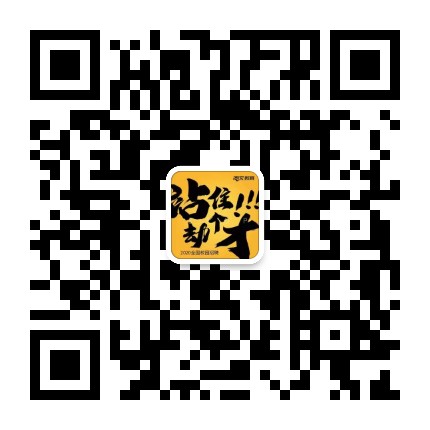 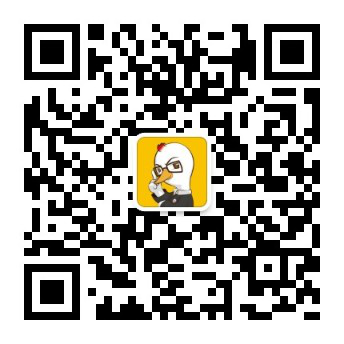 